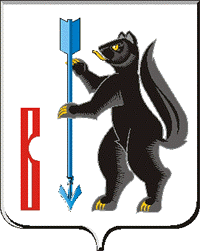  АДМИНИСТРАЦИЯ ГОРОДСКОГО ОКРУГА ВЕРХОТУРСКИЙП О С Т А Н О В Л Е Н И Еот 23.04.2020г. № 276г. ВерхотурьеО внесении изменений в муниципальную программу городского округа Верхотурский «Развитие культуры в городском округе Верхотурский на 2020-2025 годы», утвержденную постановлением Администрации городского округа Верхотурский от 30.09.2019г. № 799 «Об утверждении муниципальной программы городского округа Верхотурский «Развитие культуры в городском округе Верхотурский на 2020-2025 годы»»              В соответствии с Бюджетным кодексом Российской Федерации, Федеральным законом от 06 октября 2003 года N 131-ФЗ "Об общих принципах организации местного самоуправления в Российской Федерации", постановлением Администрации городского округа Верхотурский от 06.05.2019г. № 373 «Об утверждении порядка формирования и реализации муниципальных программ городского округа Верхотурский»,  постановления правительства Свердловской области от 16.01.2020 № 4-ПП «Об утверждении распределения субсидий из областного бюджета местным бюджетам, предоставление которых предусмотрено государственной программой свердловской области «Развитие культуры в Свердловской области до 2024 года», между бюджетами муниципальных районов (городских округов), расположенных на территории Свердловской области, в 2020 году», что повлекло изменение объема расходов на выполнение мероприятий  муниципальной программы городского округа Верхотурский «Развитие культуры в городском округе Верхотурский на 2020-2025 годы», утвержденную постановлением Администрации городского округа Верхотурский от 30.09.2019г.  № 799 «Об утверждении муниципальной программы городского округа Верхотурский «Развитие культуры в городском округе Верхотурский на 2020-2025 годы»», руководствуясь Уставом городского округа Верхотурский,ПОСТАНОВЛЯЮ:1.Внести в муниципальную программу городского округа Верхотурский «Развитие культуры в городском округе Верхотурский на 2020 – 2025 годы», утвержденную постановлением Администрации городского округа Верхотурский от 30.09.2019г. № 799 «Об утверждении муниципальной программы городского округа Верхотурский «Развитие культуры в городском округе Верхотурский на 2020-2025 годы»» (далее – Программа), следующие изменения:графу 2 строки «Объемы финансирования муниципальной программы по годам реализации, тыс. руб.» Паспорта Программы изложить в следующей редакции:      «Всего – 416516,7 тыс.руб. в том числе:        2020 год – 67611,8 тыс.руб.       2021 год – 67617,3 тыс.руб.       2022 год – 70321,9 тыс.руб.       2023 год – 70321,9 тыс.руб.       2024 год – 70321,9 тыс.руб.       2025 год – 70321,9 тыс.руб.».       2) План мероприятий по выполнению Программы (приложение № 2) изложить в новой редакции, в соответствии с приложением к настоящему постановлению.       2.Опубликовать настоящее постановление в информационном бюллетене «Верхотурская неделя» и разместить на официальном сайте городского округа Верхотурский.      3.Контроль исполнения настоящего постановления возложить на заместителя главы Администрации городского округа Верхотурский по социальным вопросам Бердникову Н.Ю.Главагородского округа Верхотурский                                                        А.Г. Лиханов